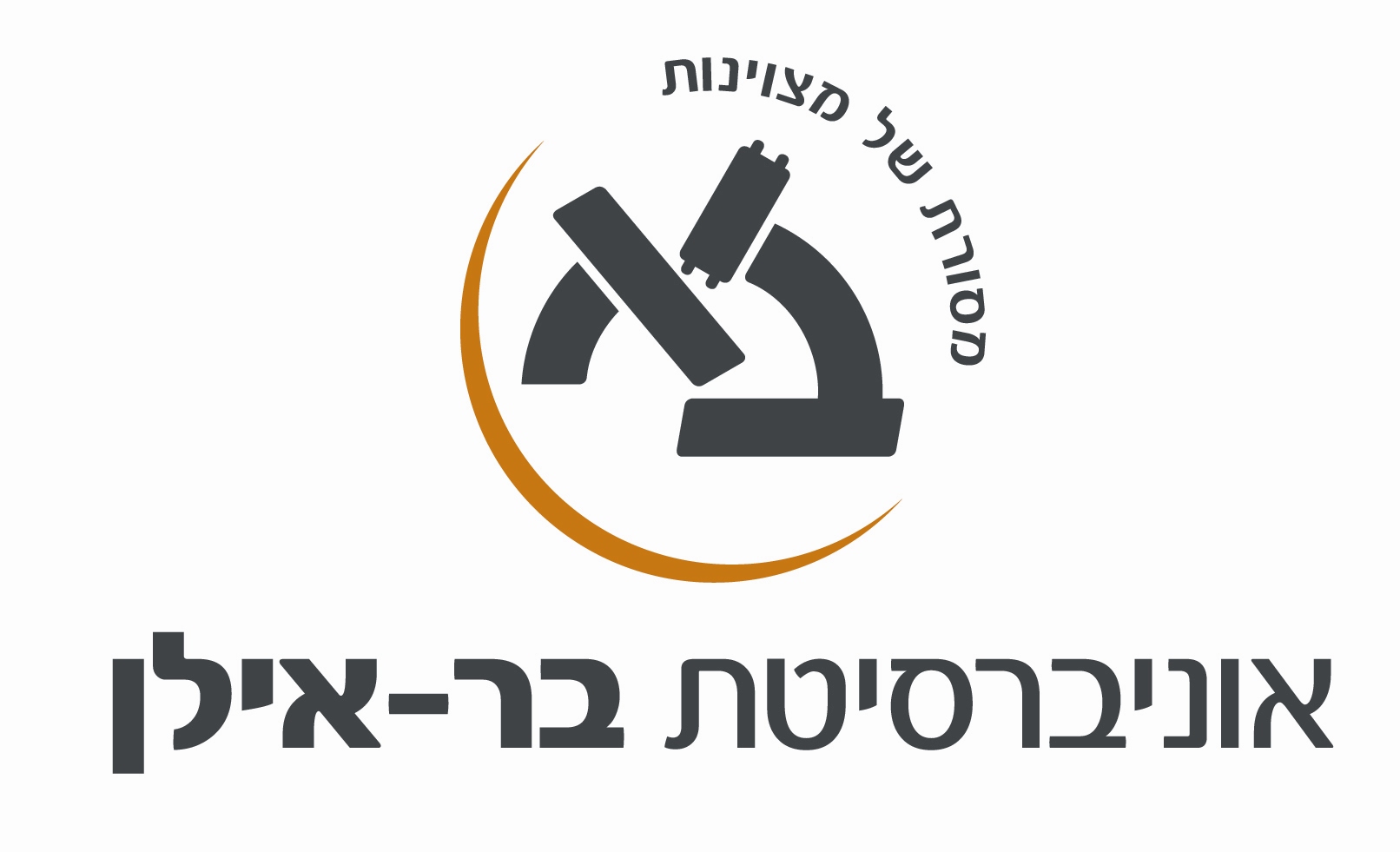 שם ומספר הקורס: 55-808 כלכלת בריאותשם המרצה: ד"ר רחלי מגנזישנת לימודים: תשע"ח סמסטר: א היקף שעות:  2 ש"שמטרות הקורס לחשוף את הסטודנטים למאפיינים המיוחדים של מערכת הבריאות, לשיקולים ולדילמות הכלכליות והחברתיות באספקה ובמימון השירותים. סקירה על דפוסים והסדרי התחשבנות  במערכת הבריאות, שוק התרופות הערכות כלכליות וקביעת סדרי עדיפויות במערכת. תוכן הקורסתכנית הוראה מפורטת לכל השיעורים:לא יתקיימו מפגשים ב – 2 בנובמבר, 14 בדצמבר – חופשת חנוכה), 28 בדצמבר (צום).מפגש אחרון ב – 25 בינואר ג. חובות הקורס:חובות:	קריאת חובה במהלך הקורסמרכיבי הציון הסופי - הציון מורכב מ – 100% ציון בבחינה ד. ביבליוגרפיה: ספרי הלימוד (textbooks) וספרי עזר נוספים:ישנם מספר ספרים בכלכלה ובכלכלת בריאות המכסים חלק ניכר מהנושאים הנלמדים בקורס.יאיר זימון , נורית הירש – מבוא לכלכלה, הוצאת רונאל, 2002.מבוא לכלכלה – האוניברסיטה הפתוחהגבי בן נון, יצחק ברלוביץ, מרדכי שני – מערכת הבריאות בישראל, הוצאת משהב"ט :  2005כנסי ים המלח -המכון הלאומי לחקר שירותי הבריאות ומדיניות הבריאות גבי בן נון ,רחלי מגנזי – היבטים כלכליים וחברתיים במערכת הבריאות בישראל , 2010. כלכלת בריאות למקצועות הרפואה – פרופ' עמיר שמואלי Paul J. Feldstein. Health Care Economics, 4th Edition, DELMAR, 1993.5. Folland S, Goodman AC, Stano M 2001. The economics of Health and Health Care, Prentice Hall New Jersey.מס'הנושאים שיילמדו הנושאים שיילמדוהערות1מבנה ומאפייני מערכת הבריאות בישראלשעור כפול2הביקוש לשירותי בריאות ולביטוח בריאות3חוק ביטוח בריאות ממלכתי4מימון ואספקת שירותים במערכת הבריאות5דפוסי התחשבנות והסדרי תשלום במערכת הבריאות6אי שיוויון במערכת הבריאות7תמחיר וקביעת עלויות על פי משרד הבריאות8בריאות כערך והערכת  כלכליות במערכת הבריאות9קביעת סדרי עדיפויות להכללת שירותים10שוק התרופות וקביעת מחיר לתרופה11ביטוחים וכשלי שוק במערכת בריאות12סוגיות ומגמות עתידיות של מערכת הבריאות